Ben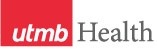 WEEKLY RELAYSWEEKLY RELAYSFeb. 27, 2020YOUR DEPARTMENT NEWS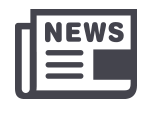 YOUR DEPARTMENT NEWSYOUR DEPARTMENT NEWSUTMB NEWS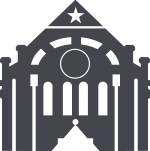 UTMB NEWSSt. Vincent’s Student Clinic Annual Benefit ConcertIs taking place Thursday March 5thThe Grand 1894 Opera House7-9 PMSilent Auction & Talent Show$10 tickets can be purchased at this link: http://stvsc.org/index.php/Events?fbclid=IwAR0NFgVjWodwsPPY0mHceRhDZhODHOSzDbCgJFHYFeCk6pdB0uw0lqHRe1EOffice of Educational DevelopmentTED MasterclassA 5-month Faculty Development ProgramInformational Sessions are scheduledMarch 5th between 12-1  or 4:30 – 5:30 pmLocation: Mary Moody Northern Bldg.   Room 1.102Contact the Office of Educational Development at 409-772-2791 or oedhelp@utmb.edu~~~~~~~~~~~~~~~~~~~~~~~~~~~~~~~~~~~~~~~~~~~~~~~~~Teaching Skills Workshop:10 Tips for Creating Group Assignments Students Will Love and Learn FromChoose a Session:Monday, March 2, 2020 4:00 pm to 5:00 pmTuesday, March 3, 2020 12:00 noon to 1:00 pmLocation: Mary Moody Northen Building Room 1.102 Presenter:  Era Buck, PhDRegister today by clicking this link: https://utmb.us/3syOffice of Student Affairs & Admissions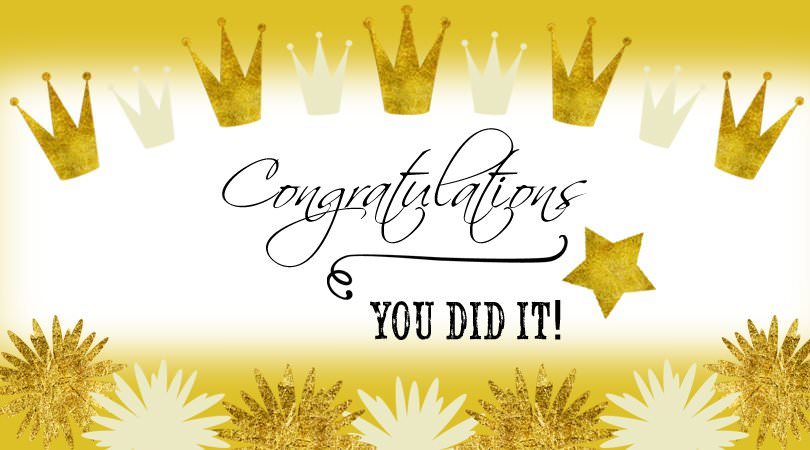 A BIG CONGRATULATIONS toDr. Rebecca Gulerwho defended her dissertation on Tuesday!Way to go Becca!St. Vincent’s Student Clinic Annual Benefit ConcertIs taking place Thursday March 5thThe Grand 1894 Opera House7-9 PMSilent Auction & Talent Show$10 tickets can be purchased at this link: http://stvsc.org/index.php/Events?fbclid=IwAR0NFgVjWodwsPPY0mHceRhDZhODHOSzDbCgJFHYFeCk6pdB0uw0lqHRe1EOffice of Educational DevelopmentTED MasterclassA 5-month Faculty Development ProgramInformational Sessions are scheduledMarch 5th between 12-1  or 4:30 – 5:30 pmLocation: Mary Moody Northern Bldg.   Room 1.102Contact the Office of Educational Development at 409-772-2791 or oedhelp@utmb.edu~~~~~~~~~~~~~~~~~~~~~~~~~~~~~~~~~~~~~~~~~~~~~~~~~Teaching Skills Workshop:10 Tips for Creating Group Assignments Students Will Love and Learn FromChoose a Session:Monday, March 2, 2020 4:00 pm to 5:00 pmTuesday, March 3, 2020 12:00 noon to 1:00 pmLocation: Mary Moody Northen Building Room 1.102 Presenter:  Era Buck, PhDRegister today by clicking this link: https://utmb.us/3syOffice of Student Affairs & AdmissionsA BIG CONGRATULATIONS toDr. Rebecca Gulerwho defended her dissertation on Tuesday!Way to go Becca!St. Vincent’s Student Clinic Annual Benefit ConcertIs taking place Thursday March 5thThe Grand 1894 Opera House7-9 PMSilent Auction & Talent Show$10 tickets can be purchased at this link: http://stvsc.org/index.php/Events?fbclid=IwAR0NFgVjWodwsPPY0mHceRhDZhODHOSzDbCgJFHYFeCk6pdB0uw0lqHRe1EOffice of Educational DevelopmentTED MasterclassA 5-month Faculty Development ProgramInformational Sessions are scheduledMarch 5th between 12-1  or 4:30 – 5:30 pmLocation: Mary Moody Northern Bldg.   Room 1.102Contact the Office of Educational Development at 409-772-2791 or oedhelp@utmb.edu~~~~~~~~~~~~~~~~~~~~~~~~~~~~~~~~~~~~~~~~~~~~~~~~~Teaching Skills Workshop:10 Tips for Creating Group Assignments Students Will Love and Learn FromChoose a Session:Monday, March 2, 2020 4:00 pm to 5:00 pmTuesday, March 3, 2020 12:00 noon to 1:00 pmLocation: Mary Moody Northen Building Room 1.102 Presenter:  Era Buck, PhDRegister today by clicking this link: https://utmb.us/3syOffice of Student Affairs & AdmissionsA BIG CONGRATULATIONS toDr. Rebecca Gulerwho defended her dissertation on Tuesday!Way to go Becca!Galveston County registered voters may use polling location in Rebecca Sealy Building to vote in primary election on March 3: Anyone registered to vote in Galveston County may cast their ballot for the March 3 primary election at the polling location in the Rebecca Sealy Building on the Galveston Campus, Rooms 1.104/1.106, from 7 a.m. to 7 p.m. The UTMB Galveston Campus map is available at www.utmb.edu/map for reference. For more information, call the Galveston County Clerk’s office at (409) 770-5108 or go to https://utmb.us/3ud. If you live or work outside of Galveston County, please check your local county clerk’s office for voting information in your area.The UTMB intranet in your pocket—SharePoint and OneDrive mobile apps: Did you know that you can stay connected to important work content while on the go by installing the SharePoint and OneDrive apps on your mobile device? The SharePoint mobile app helps keep your work moving forward by providing quick access to your organization’s portals, files and colleagues. OneDrive for mobile offers the same functionality you find on your computer, which includes opening, downloading, moving or sharing any file or folder in your personal OneDrive. Download the apps from your mobile app store, log in with UTMB credentials and you are all set. Read more about these and other Microsoft applications at https://www.microsoft.com/en-us/mobileapps. 
REMINDER
Nominations for the 2020 Leone Award now being accepted: Nominations are now being accepted for the 2020 Nicholas and Katherine Leone Award for Administrative Excellence. This award recognizes managers/supervisors who display the highest degree of professionalism and comes with a $7,500 monetary prize—$2,500 for the winning manager/supervisor and $5,000 for the development and training of his or her department/unit. The deadline for nominations is March 13. Visit https://utmb.us/3t9 to learn more about the award or to submit a nomination.Galveston County registered voters may use polling location in Rebecca Sealy Building to vote in primary election on March 3: Anyone registered to vote in Galveston County may cast their ballot for the March 3 primary election at the polling location in the Rebecca Sealy Building on the Galveston Campus, Rooms 1.104/1.106, from 7 a.m. to 7 p.m. The UTMB Galveston Campus map is available at www.utmb.edu/map for reference. For more information, call the Galveston County Clerk’s office at (409) 770-5108 or go to https://utmb.us/3ud. If you live or work outside of Galveston County, please check your local county clerk’s office for voting information in your area.The UTMB intranet in your pocket—SharePoint and OneDrive mobile apps: Did you know that you can stay connected to important work content while on the go by installing the SharePoint and OneDrive apps on your mobile device? The SharePoint mobile app helps keep your work moving forward by providing quick access to your organization’s portals, files and colleagues. OneDrive for mobile offers the same functionality you find on your computer, which includes opening, downloading, moving or sharing any file or folder in your personal OneDrive. Download the apps from your mobile app store, log in with UTMB credentials and you are all set. Read more about these and other Microsoft applications at https://www.microsoft.com/en-us/mobileapps. 
REMINDER
Nominations for the 2020 Leone Award now being accepted: Nominations are now being accepted for the 2020 Nicholas and Katherine Leone Award for Administrative Excellence. This award recognizes managers/supervisors who display the highest degree of professionalism and comes with a $7,500 monetary prize—$2,500 for the winning manager/supervisor and $5,000 for the development and training of his or her department/unit. The deadline for nominations is March 13. Visit https://utmb.us/3t9 to learn more about the award or to submit a nomination.OPICSLEGEND	PATIENT CARE	EDUCATION & RESEARCH	INSTITUTIONAL SUPPORT	CMC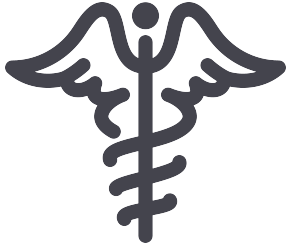 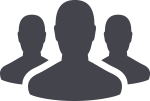 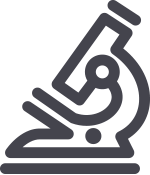 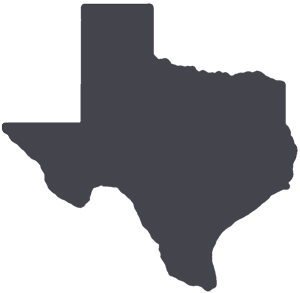 	PATIENT CARE	EDUCATION & RESEARCH	INSTITUTIONAL SUPPORT	CMC	PATIENT CARE	EDUCATION & RESEARCH	INSTITUTIONAL SUPPORT	CMC	PATIENT CARE	EDUCATION & RESEARCH	INSTITUTIONAL SUPPORT	CMCAROUND UTMB (Use the legend above to quickly find items of interest to your team)AROUND UTMB (Use the legend above to quickly find items of interest to your team)AROUND UTMB (Use the legend above to quickly find items of interest to your team)AROUND UTMB (Use the legend above to quickly find items of interest to your team)AROUND UTMB (Use the legend above to quickly find items of interest to your team)Providers—New Texas law requires Prescription Drug Monitoring Program Review: Beginning March 1, a new state law requires prescribing providers to review the Texas Prescription Monitoring Program (PMP AWARxE) database before issuing any prescription for four drug classes: opioids, benzodiazepines, barbiturates and carisoprodol. PMP AWARxE  must be checked each time a patient is prescribed or dispensed drugs subject to the mandate. Failure to comply with the mandates to check the PMP as required could result in loss of license and possible civil and criminal penalties. Mandatory PMP checks are only required when a physician prescribes (not administers) opioids, benzodiazepines, barbiturates or carisoprodol for take-home use upon leaving a facility or office-based practice. Please visit Texas Law and CMS Guidelines: Frequently Asked Questions for more details. Note: A single sign-on interface in Epic was added Jan. 14 to make the process of consulting PMP AWARxE more efficient for providers—a short video is posted on the website to show you how easy it is to review PMP AWARxE in Epic. More information is available on the Best Care website: https://utmb.us/3tp.Providers—New Texas law requires Prescription Drug Monitoring Program Review: Beginning March 1, a new state law requires prescribing providers to review the Texas Prescription Monitoring Program (PMP AWARxE) database before issuing any prescription for four drug classes: opioids, benzodiazepines, barbiturates and carisoprodol. PMP AWARxE  must be checked each time a patient is prescribed or dispensed drugs subject to the mandate. Failure to comply with the mandates to check the PMP as required could result in loss of license and possible civil and criminal penalties. Mandatory PMP checks are only required when a physician prescribes (not administers) opioids, benzodiazepines, barbiturates or carisoprodol for take-home use upon leaving a facility or office-based practice. Please visit Texas Law and CMS Guidelines: Frequently Asked Questions for more details. Note: A single sign-on interface in Epic was added Jan. 14 to make the process of consulting PMP AWARxE more efficient for providers—a short video is posted on the website to show you how easy it is to review PMP AWARxE in Epic. More information is available on the Best Care website: https://utmb.us/3tp.Providers—New Texas law requires Prescription Drug Monitoring Program Review: Beginning March 1, a new state law requires prescribing providers to review the Texas Prescription Monitoring Program (PMP AWARxE) database before issuing any prescription for four drug classes: opioids, benzodiazepines, barbiturates and carisoprodol. PMP AWARxE  must be checked each time a patient is prescribed or dispensed drugs subject to the mandate. Failure to comply with the mandates to check the PMP as required could result in loss of license and possible civil and criminal penalties. Mandatory PMP checks are only required when a physician prescribes (not administers) opioids, benzodiazepines, barbiturates or carisoprodol for take-home use upon leaving a facility or office-based practice. Please visit Texas Law and CMS Guidelines: Frequently Asked Questions for more details. Note: A single sign-on interface in Epic was added Jan. 14 to make the process of consulting PMP AWARxE more efficient for providers—a short video is posted on the website to show you how easy it is to review PMP AWARxE in Epic. More information is available on the Best Care website: https://utmb.us/3tp.Providers—New Texas law requires Prescription Drug Monitoring Program Review: Beginning March 1, a new state law requires prescribing providers to review the Texas Prescription Monitoring Program (PMP AWARxE) database before issuing any prescription for four drug classes: opioids, benzodiazepines, barbiturates and carisoprodol. PMP AWARxE  must be checked each time a patient is prescribed or dispensed drugs subject to the mandate. Failure to comply with the mandates to check the PMP as required could result in loss of license and possible civil and criminal penalties. Mandatory PMP checks are only required when a physician prescribes (not administers) opioids, benzodiazepines, barbiturates or carisoprodol for take-home use upon leaving a facility or office-based practice. Please visit Texas Law and CMS Guidelines: Frequently Asked Questions for more details. Note: A single sign-on interface in Epic was added Jan. 14 to make the process of consulting PMP AWARxE more efficient for providers—a short video is posted on the website to show you how easy it is to review PMP AWARxE in Epic. More information is available on the Best Care website: https://utmb.us/3tp.Providers—New Texas law requires Prescription Drug Monitoring Program Review: Beginning March 1, a new state law requires prescribing providers to review the Texas Prescription Monitoring Program (PMP AWARxE) database before issuing any prescription for four drug classes: opioids, benzodiazepines, barbiturates and carisoprodol. PMP AWARxE  must be checked each time a patient is prescribed or dispensed drugs subject to the mandate. Failure to comply with the mandates to check the PMP as required could result in loss of license and possible civil and criminal penalties. Mandatory PMP checks are only required when a physician prescribes (not administers) opioids, benzodiazepines, barbiturates or carisoprodol for take-home use upon leaving a facility or office-based practice. Please visit Texas Law and CMS Guidelines: Frequently Asked Questions for more details. Note: A single sign-on interface in Epic was added Jan. 14 to make the process of consulting PMP AWARxE more efficient for providers—a short video is posted on the website to show you how easy it is to review PMP AWARxE in Epic. More information is available on the Best Care website: https://utmb.us/3tp.Providers—New Texas law requires Prescription Drug Monitoring Program Review: Beginning March 1, a new state law requires prescribing providers to review the Texas Prescription Monitoring Program (PMP AWARxE) database before issuing any prescription for four drug classes: opioids, benzodiazepines, barbiturates and carisoprodol. PMP AWARxE  must be checked each time a patient is prescribed or dispensed drugs subject to the mandate. Failure to comply with the mandates to check the PMP as required could result in loss of license and possible civil and criminal penalties. Mandatory PMP checks are only required when a physician prescribes (not administers) opioids, benzodiazepines, barbiturates or carisoprodol for take-home use upon leaving a facility or office-based practice. Please visit Texas Law and CMS Guidelines: Frequently Asked Questions for more details. Note: A single sign-on interface in Epic was added Jan. 14 to make the process of consulting PMP AWARxE more efficient for providers—a short video is posted on the website to show you how easy it is to review PMP AWARxE in Epic. More information is available on the Best Care website: https://utmb.us/3tp.DID YOU KNOW?
Currently boasting more than 360 members, the UTMB President’s Cabinet was created in 1993 and has awarded more than $6 million to 159 community-based health care programs created by UTMB faculty, staff and students. In celebration of his role as president ad interim and founding member of the President’s Cabinet, the Cabinet launched a special membership campaign in honor of Dr. Ben Raimer by enlisting 26 new President’s Cabinet members: one for each year the Raimers have been a part of the group. To date, the Cabinet has secured 17 new memberships in his honor. Call Marie Marczak at (409) 747-4876 or email mmarczak@utmb.edu to learn more about this membership campaign. For more information on the Cabinet, visit https://development.utmb.edu/cabinet-intro.DID YOU KNOW?
Currently boasting more than 360 members, the UTMB President’s Cabinet was created in 1993 and has awarded more than $6 million to 159 community-based health care programs created by UTMB faculty, staff and students. In celebration of his role as president ad interim and founding member of the President’s Cabinet, the Cabinet launched a special membership campaign in honor of Dr. Ben Raimer by enlisting 26 new President’s Cabinet members: one for each year the Raimers have been a part of the group. To date, the Cabinet has secured 17 new memberships in his honor. Call Marie Marczak at (409) 747-4876 or email mmarczak@utmb.edu to learn more about this membership campaign. For more information on the Cabinet, visit https://development.utmb.edu/cabinet-intro.